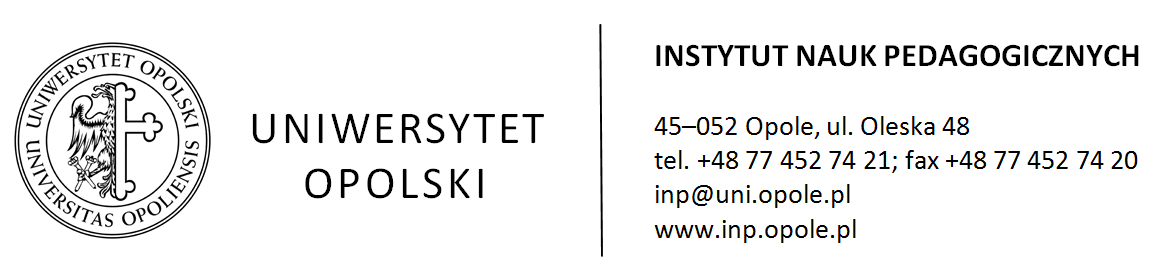 Instytut Nauk Pedagogicznych SZKOLENIA BHP
DLA I  LAT  OBOWIĄZKOWERok akademicki 2018 / 2019
I  EETP SUM       
I  KWWP       
I  KWWP SUM WTOREK    15.01.2019   GODZINA 12:00SALA 20 
Collegium CivitasI  PRzPS         
I  POWzT    I  PS SUM            I  PPWJA             I  PWZEA    ŚRODA     16.01.2019   GODZINA 15:00Aula 154
Oleska 48I  POWzT SUM   
I  PPZwE SUM    
I  PS               I  PED SPEC   
I  PR SUM           CZWARTEK   17.01.2019   GODZINA 13:30Aula B 
Oleska 48